		For Revenue	Cash	$ ___________	For Reimbursement – Request Payment To:	Check	$ ___________	Money Order	$ ___________	Name:			Charge	$ ___________	Address:			Total	$ ___________	City, State, Zip:		For Treasurer’s Use Only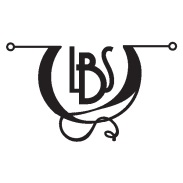 Loose Bead Society of Greater MilwaukeeExpenditure and Revenue FormLoose Bead Society of Greater MilwaukeeExpenditure and Revenue FormLoose Bead Society of Greater MilwaukeeExpenditure and Revenue FormLoose Bead Society of Greater MilwaukeeExpenditure and Revenue FormLoose Bead Society of Greater MilwaukeeExpenditure and Revenue FormLoose Bead Society of Greater MilwaukeeExpenditure and Revenue FormLoose Bead Society of Greater MilwaukeeExpenditure and Revenue FormLoose Bead Society of Greater MilwaukeeExpenditure and Revenue FormLoose Bead Society of Greater MilwaukeeExpenditure and Revenue FormLoose Bead Society of Greater MilwaukeeExpenditure and Revenue FormRefer to document “ExpRev Categories” for full list of combinationsRefer to document “ExpRev Categories” for full list of combinationsRefer to document “ExpRev Categories” for full list of combinationsRefer to document “ExpRev Categories” for full list of combinationsRefer to document “ExpRev Categories” for full list of combinationsRefer to document “ExpRev Categories” for full list of combinationsRefer to document “ExpRev Categories” for full list of combinationsRefer to document “ExpRev Categories” for full list of combinationsRefer to document “ExpRev Categories” for full list of combinationsUpdated 01/2020          ExpRevForm.docxUpdated 01/2020          ExpRevForm.docxExpense Date orDate Submitted:Expense Date orDate Submitted:Submitted By: Expense Date orDate Submitted:Expense Date orDate Submitted:RevenueExpenseExpenseSubmitted By: Expense Date orDate Submitted:Expense Date orDate Submitted:Submitted By: DescriptionQtyAmtTotalCategorySub-CategoryAccountIf debit,Company NameDocument Total $Document Total $Document Total $Deposit Date:Paid By: Check#                     Debit Card:  Y   N      Payment Date:                        Treasurer/Payer:Amount:                                  Paid To: